服务提供方服务登记号服务地点条形码收货/送修单位信息收货/送修单位信息收货/送修单位信息收货/送修单位信息单位名称单位地址 联系人邮编 电话传真 E-mail传真Email付款单位信息(如果贵司选择第三方付费，请务必告知准确的付款单位信息，否则付款单位信息和收货/送修单位信息一致，后续报价将无法更改。)    同收货/送修单位信息付款单位信息(如果贵司选择第三方付费，请务必告知准确的付款单位信息，否则付款单位信息和收货/送修单位信息一致，后续报价将无法更改。)    同收货/送修单位信息付款单位信息(如果贵司选择第三方付费，请务必告知准确的付款单位信息，否则付款单位信息和收货/送修单位信息一致，后续报价将无法更改。)    同收货/送修单位信息付款单位信息(如果贵司选择第三方付费，请务必告知准确的付款单位信息，否则付款单位信息和收货/送修单位信息一致，后续报价将无法更改。)    同收货/送修单位信息单位名称单位地址联系人邮编电话传真Email校准证书封面客户信息   同收货/送修单位信息
(仅订购校准服务且与发货/送修单位信息不一致          时请提供)校准证书封面客户信息   同收货/送修单位信息
(仅订购校准服务且与发货/送修单位信息不一致          时请提供)最终用户信息   同收货/送修单位信息
(仅涉及设备进出口且与发货/送修单位信息不一致 时请提供)最终用户信息   同收货/送修单位信息
(仅涉及设备进出口且与发货/送修单位信息不一致 时请提供)单位名称单位名称单位地址单位地址邮编邮编仪器情况仪器情况仪器情况仪器情况仪器情况仪器型号:仪器识别号:仪器序列号:仪器序列号:客户资产编号:仪器随机附件:  无  有  无  有  无  有  无  有 服务要求:服务要求:是否要求升级最新软件:是否要求升级最新软件:是否要求升级最新软件:是否要求升级最新软件:是否要求升级最新软件: 需要 需要 不需要校准服务 标准工厂校准(ISO9001) 标准工厂校准(ISO9001) 标准工厂校准(ISO9001) 标准工厂校准(ISO9001) 认证校准(ISO 17025) 认证校准(ISO 17025) 认证校准(ISO 17025) 认证校准(ISO 17025) 认证校准(ISO 17025)维修服务设备故障现象:   设备故障现象:   设备故障现象:   设备故障现象:   设备故障现象:   设备故障现象:   设备故障现象:   设备故障现象:   设备故障现象:   维修服务维修服务故障现象复现方式:故障现象复现方式:故障现象复现方式: 一直存在 一直存在 一直存在 一直存在 震动的时候出现 震动的时候出现维修服务故障现象复现方式:故障现象复现方式:故障现象复现方式: 高温/低温时出现 高温/低温时出现 高温/低温时出现 高温/低温时出现 取决于工作时间 取决于工作时间维修服务故障现象复现方式:故障现象复现方式:故障现象复现方式: 偶尔出现 偶尔出现 偶尔出现 偶尔出现维修服务 提供含工时/材料费的报价（收到仪器后，根据仪器故障检测后，提供含工时/材料费的报价。放弃维修后，将收取检测费。） 提供含工时/材料费的报价（收到仪器后，根据仪器故障检测后，提供含工时/材料费的报价。放弃维修后，将收取检测费。） 提供含工时/材料费的报价（收到仪器后，根据仪器故障检测后，提供含工时/材料费的报价。放弃维修后，将收取检测费。） 提供含工时/材料费的报价（收到仪器后，根据仪器故障检测后，提供含工时/材料费的报价。放弃维修后，将收取检测费。） 提供含工时/材料费的报价（收到仪器后，根据仪器故障检测后，提供含工时/材料费的报价。放弃维修后，将收取检测费。） 提供含工时/材料费的报价（收到仪器后，根据仪器故障检测后，提供含工时/材料费的报价。放弃维修后，将收取检测费。） 提供含工时/材料费的报价（收到仪器后，根据仪器故障检测后，提供含工时/材料费的报价。放弃维修后，将收取检测费。） 提供含工时/材料费的报价（收到仪器后，根据仪器故障检测后，提供含工时/材料费的报价。放弃维修后，将收取检测费。） 提供含工时/材料费的报价（收到仪器后，根据仪器故障检测后，提供含工时/材料费的报价。放弃维修后，将收取检测费。）维修服务 提供标准维修报价 (一口价，修复所有故障，含一次工厂校准和一年整机保修。一旦拒绝标准维修报价，之后将不再提供标准维修报价。) 提供标准维修报价 (一口价，修复所有故障，含一次工厂校准和一年整机保修。一旦拒绝标准维修报价，之后将不再提供标准维修报价。) 提供标准维修报价 (一口价，修复所有故障，含一次工厂校准和一年整机保修。一旦拒绝标准维修报价，之后将不再提供标准维修报价。) 提供标准维修报价 (一口价，修复所有故障，含一次工厂校准和一年整机保修。一旦拒绝标准维修报价，之后将不再提供标准维修报价。) 提供标准维修报价 (一口价，修复所有故障，含一次工厂校准和一年整机保修。一旦拒绝标准维修报价，之后将不再提供标准维修报价。) 提供标准维修报价 (一口价，修复所有故障，含一次工厂校准和一年整机保修。一旦拒绝标准维修报价，之后将不再提供标准维修报价。) 提供标准维修报价 (一口价，修复所有故障，含一次工厂校准和一年整机保修。一旦拒绝标准维修报价，之后将不再提供标准维修报价。) 提供标准维修报价 (一口价，修复所有故障，含一次工厂校准和一年整机保修。一旦拒绝标准维修报价，之后将不再提供标准维修报价。) 提供标准维修报价 (一口价，修复所有故障，含一次工厂校准和一年整机保修。一旦拒绝标准维修报价，之后将不再提供标准维修报价。)升级服务 升级的选件随机附带: 升级的选件随机附带:其它要求说明：      上述仪器、附件收到后，性能指标待查。上述物品将被保存在实验室的储存条件下。如您订购了校准服务，我方将采用R&S公司标准方法对需校准的仪器进行校准。客户如有特殊要求请以书面形式告知我方。根据税法要求合同以及最终开票单位必须保持一致，请务必配合我们在送修设备时，确定好最终付款单位信息，避免不必要的麻烦。登记单请发至邮箱service.rsct@rohde-schwarz.com.       如您需要提 供 更 多 的 帮 助, 请 打 我 们 的 用 户 咨 询 电 话400 6505916，同 时 提供 您 的 服务登 记号 ( 即 service notification No.)。您也可以通过以下网址自助查询您的设备的服务状https://www.rohde-schwarz.com.cn/service-support/plus-services/service-order-tracking/service-order-tracking_58696.html  您还可以通过微信扫码查询。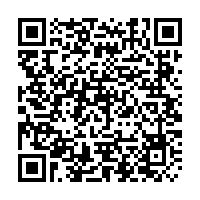 说明：      上述仪器、附件收到后，性能指标待查。上述物品将被保存在实验室的储存条件下。如您订购了校准服务，我方将采用R&S公司标准方法对需校准的仪器进行校准。客户如有特殊要求请以书面形式告知我方。根据税法要求合同以及最终开票单位必须保持一致，请务必配合我们在送修设备时，确定好最终付款单位信息，避免不必要的麻烦。登记单请发至邮箱service.rsct@rohde-schwarz.com.       如您需要提 供 更 多 的 帮 助, 请 打 我 们 的 用 户 咨 询 电 话400 6505916，同 时 提供 您 的 服务登 记号 ( 即 service notification No.)。您也可以通过以下网址自助查询您的设备的服务状https://www.rohde-schwarz.com.cn/service-support/plus-services/service-order-tracking/service-order-tracking_58696.html  您还可以通过微信扫码查询。说明：      上述仪器、附件收到后，性能指标待查。上述物品将被保存在实验室的储存条件下。如您订购了校准服务，我方将采用R&S公司标准方法对需校准的仪器进行校准。客户如有特殊要求请以书面形式告知我方。根据税法要求合同以及最终开票单位必须保持一致，请务必配合我们在送修设备时，确定好最终付款单位信息，避免不必要的麻烦。登记单请发至邮箱service.rsct@rohde-schwarz.com.       如您需要提 供 更 多 的 帮 助, 请 打 我 们 的 用 户 咨 询 电 话400 6505916，同 时 提供 您 的 服务登 记号 ( 即 service notification No.)。您也可以通过以下网址自助查询您的设备的服务状https://www.rohde-schwarz.com.cn/service-support/plus-services/service-order-tracking/service-order-tracking_58696.html  您还可以通过微信扫码查询。说明：      上述仪器、附件收到后，性能指标待查。上述物品将被保存在实验室的储存条件下。如您订购了校准服务，我方将采用R&S公司标准方法对需校准的仪器进行校准。客户如有特殊要求请以书面形式告知我方。根据税法要求合同以及最终开票单位必须保持一致，请务必配合我们在送修设备时，确定好最终付款单位信息，避免不必要的麻烦。登记单请发至邮箱service.rsct@rohde-schwarz.com.       如您需要提 供 更 多 的 帮 助, 请 打 我 们 的 用 户 咨 询 电 话400 6505916，同 时 提供 您 的 服务登 记号 ( 即 service notification No.)。您也可以通过以下网址自助查询您的设备的服务状https://www.rohde-schwarz.com.cn/service-support/plus-services/service-order-tracking/service-order-tracking_58696.html  您还可以通过微信扫码查询。说明：      上述仪器、附件收到后，性能指标待查。上述物品将被保存在实验室的储存条件下。如您订购了校准服务，我方将采用R&S公司标准方法对需校准的仪器进行校准。客户如有特殊要求请以书面形式告知我方。根据税法要求合同以及最终开票单位必须保持一致，请务必配合我们在送修设备时，确定好最终付款单位信息，避免不必要的麻烦。登记单请发至邮箱service.rsct@rohde-schwarz.com.       如您需要提 供 更 多 的 帮 助, 请 打 我 们 的 用 户 咨 询 电 话400 6505916，同 时 提供 您 的 服务登 记号 ( 即 service notification No.)。您也可以通过以下网址自助查询您的设备的服务状https://www.rohde-schwarz.com.cn/service-support/plus-services/service-order-tracking/service-order-tracking_58696.html  您还可以通过微信扫码查询。客户经办人签字日期接收人签字日期